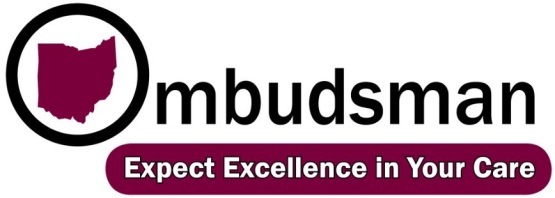 Office of the State Long-Term Care OmbudsmanDesignation & Service Review Summary & Action Plan for QualityRegion X Long-Term Care Ombudsman ProgramSite Meeting Date:  							Program Review Period:								Ombudsman Program Director:					Sponsoring Agency Representative (name, title, email): 	Sponsoring Agency Board President (name, title, email):	AAA Representative (name, title, email):				DSR Lead: 						DSR Support Ombudsman:						 APQ distribution date: 						TABLE OF CONTENTSINTRODUCTION – THE DSR PROCESSThe Designation & Service Review (DSR) process is one part of the quality improvement framework for the Office of the State Long-Term Care Ombudsman.  The State Long-Term Care Ombudsman (SLTCO) conducted a review to determine whether the Regional Program (RP) may continue its designation. The collaborative process provided an opportunity to assure that program standards are met and assisted the RP in attaining optimal performance.  Compliance with administrative and structural standards of the Office is included in the review.  The Ohio Department of Aging fiscal monitoring team conducts monitoring of each RP. The fiscal monitoring process and communication is separate from the DSR but is considered in the overall program review.  Each RP is scheduled for an annual review but the SLTCO may extend designation a second year if the RP demonstrates sufficient progress in implementation of the Action Plan for Quality (APQ) through timely submission of updates.  PRIOR DSR PERFORMANCEThis section provides a brief summary of the regional program’s performance related to implementation of the previous DSR (APQ) and whether or not they were successful in achieving and sustaining the agreed-upon outcomes.  Date of last DSR:									XXXXAPQ updates were provided in accordance with the schedule?				Yes   	No   		Other (insert comment)     	Comment: Designation extended as result of sufficient progress in implementation of APQ?	Yes   	No   			Comment:(State Office may insert narrative here as determined necessary)DATA SUMMARYThe DSR Data Summary is a report available in the Ombudsman Documentation & Information System (ODIS).  Information from the data summary was used in development of the APQ and may be attached to this Summary & APQ as determined appropriate.Note: Note: Red text indicates a decrease from previous year, green indicates an increase.DSR SUMMARY & ACTION PLAN FOR QUALITYDSR ACTION REGISTERThe following action register identifies remaining action steps in the DSR process, the responsible person, and expected completion dates.ACTION PLAN FOR QUALITY UPDATE SCHEDULEThe following schedule indicates when the RP is expected to provide updates on the agreed-upon APQ to the DSR lead.  If updates are not received as scheduled, the DSR lead will contact the sponsoring agency and note it in the next DSR related to RP performance on the previous action plan for quality.DESIGNATION & SERVICE REVIEW DATA SUMMARYDESIGNATION & SERVICE REVIEW DATA SUMMARYDESIGNATION & SERVICE REVIEW DATA SUMMARYDESIGNATION & SERVICE REVIEW DATA SUMMARYDESIGNATION & SERVICE REVIEW DATA SUMMARYDESIGNATION & SERVICE REVIEW DATA SUMMARYDESIGNATION & SERVICE REVIEW DATA SUMMARYREGION: XREGION: XREGION: XREGION: XDATA COMPILED: DATEDATA COMPILED: DATEDATA COMPILED: DATEREGULAR PRESENCEREGULAR PRESENCEREGULAR PRESENCEREGULAR PRESENCEREGULAR PRESENCEREGULAR PRESENCEREGULAR PRESENCEFFYFFYCurrent FFYCurrent FFY# of Facilities Results# of FacilitiesResultsCommentsQuarterly Visitation NHQtlyQtlyQuarterly Visitation ACFQtlyQtlyQuarterly Visitation RCFQtlyQtlyNo Case or VisitNHNo Case or VisitACFNo Case or VisitRCFComplaints with consumer as source Complaints with consumer as source COMPLAINT RESOLUTION COMPLAINT RESOLUTION COMPLAINT RESOLUTION COMPLAINT RESOLUTION COMPLAINT RESOLUTION COMPLAINT RESOLUTION COMPLAINT RESOLUTION Resolution RateResolution RateFFYFFYCurrent FFYCurrent FFYResolution RateResolution RateStatewide TargetRP PerformanceStatewide TargetRP Performance CommentsResolution RateResolution Rate83%%83%%VOLUNTEER ENGAGEMENTVOLUNTEER ENGAGEMENTVOLUNTEER ENGAGEMENTVOLUNTEER ENGAGEMENTVOLUNTEER ENGAGEMENTVOLUNTEER ENGAGEMENTVOLUNTEER ENGAGEMENTNumber of volunteers active during periodNumber of volunteers active during periodNumber of volunteers reporting activity Number of volunteers reporting activity Hours spent by volunteers in complaint handlingHours spent by volunteers in complaint handlinghourshoursPercentage of cases with intake by volunteersPercentage of cases with intake by volunteers%%QUALITY ASSURANCEQUALITY ASSURANCEQUALITY ASSURANCEQUALITY ASSURANCEQUALITY ASSURANCEQUALITY ASSURANCEQUALITY ASSURANCECount/total timeCount/total time////Data and AGI review indicates compliance with policy -field visits, quarterly review, etc.Data and AGI review indicates compliance with policy -field visits, quarterly review, etc.Yes   	No   	Yes   	No   	Yes   	No   	Yes   	No   	Data and AGI review indicates compliance with policy -field visits, quarterly review, etc.Data and AGI review indicates compliance with policy -field visits, quarterly review, etc.Yes   	No   	Yes   	No   	Yes   	No   	Yes   	No   	REVIEW AREASTATUS/COMMENTSRP ACTIONSRP UPDATE(S) & SO FEEDBACK (MOST RECENT FIRST)Insert brief statements or bullets describing what is going well & what needs improvement in each area.  Establish goals for actions steps.Insert specific actions RP will take to improve or correct any non-compliance or quality issues identified in reviewRP to provide updates in accordance with schedule.  Updates should include supporting information and data.Complaint handling including quality measure for resolutionAreas of solid practiceComplaint handling including quality measure for resolutionAreas in need of improvementComplaint handling including quality measure for resolutionComplaint handling including quality measure for resolutionProviding AGI services, public/community education, monitoring implementation of laws, providing training for representatives, & quality measure for regular presence with LTC providers & consumersAreas of solid practiceProviding AGI services, public/community education, monitoring implementation of laws, providing training for representatives, & quality measure for regular presence with LTC providers & consumersAreas in need of improvementProviding AGI services, public/community education, monitoring implementation of laws, providing training for representatives, & quality measure for regular presence with LTC providers & consumersProviding AGI services, public/community education, monitoring implementation of laws, providing training for representatives, & quality measure for regular presence with LTC providers & consumersProviding AGI services, public/community education, monitoring implementation of laws, providing training for representatives, & quality measure for regular presence with LTC providers & consumersVolunteer Management including quality measures for engagementAreas of solid practiceVolunteer Management including quality measures for engagementAreas in need of improvementVolunteer Management including quality measures for engagementOmbudsman PlanAreas of solid practiceOmbudsman PlanAreas in need of improvementProgram supervision Areas of solid practiceProgram supervision Areas in need of improvementProgram supervision Quality AssuranceAreas of solid practiceQuality AssuranceAreas in need of improvementQuality AssuranceProgram Administration (budget, hiring, QA, ombudsman plan, identifying & raising funds to meet program needs)Areas of solid practiceProgram Administration (budget, hiring, QA, ombudsman plan, identifying & raising funds to meet program needs)Areas in need of improvementProgram Administration (budget, hiring, QA, ombudsman plan, identifying & raising funds to meet program needs)Administrative Standards ReviewAreas of solid practiceAdministrative Standards ReviewAreas in need of improvementAdministrative Standards ReviewMyCare Ohio DemonstrationAreas of solid practiceMyCare Ohio DemonstrationAreas in need of improvementACTIONWHOWHENSubmit comments on draft Summary & APQRegional Program, sponsoring agency, AAAIssue final Summary and APQState Office DSR LeadSubmit status report on APQRegional program, sponsoring agency In accordance with APQ update schedule belowDSR completionState Office DSR LeadACTIONWHENRegional program, sponsoring agency, AAA submit comments on draft Summary & APQState Office DSR Lead issue final Summary and APQRP submit APQ update #1RP submit APQ update #2If insufficient progress after 2nd update, SLTCO to make determination of need for greater involvement of sponsoring agencyRP submit APQ update #3If quality problems persist after 3 updates, DSR lead to discuss with SLTCO and QI Coordinator to determine next steps including, but not limited to, meeting with regional program and sponsoring agency or conducting another DSR.   If sufficient progress implementing APQ, SLTCO may continue designation for a second year.Completion of DSR